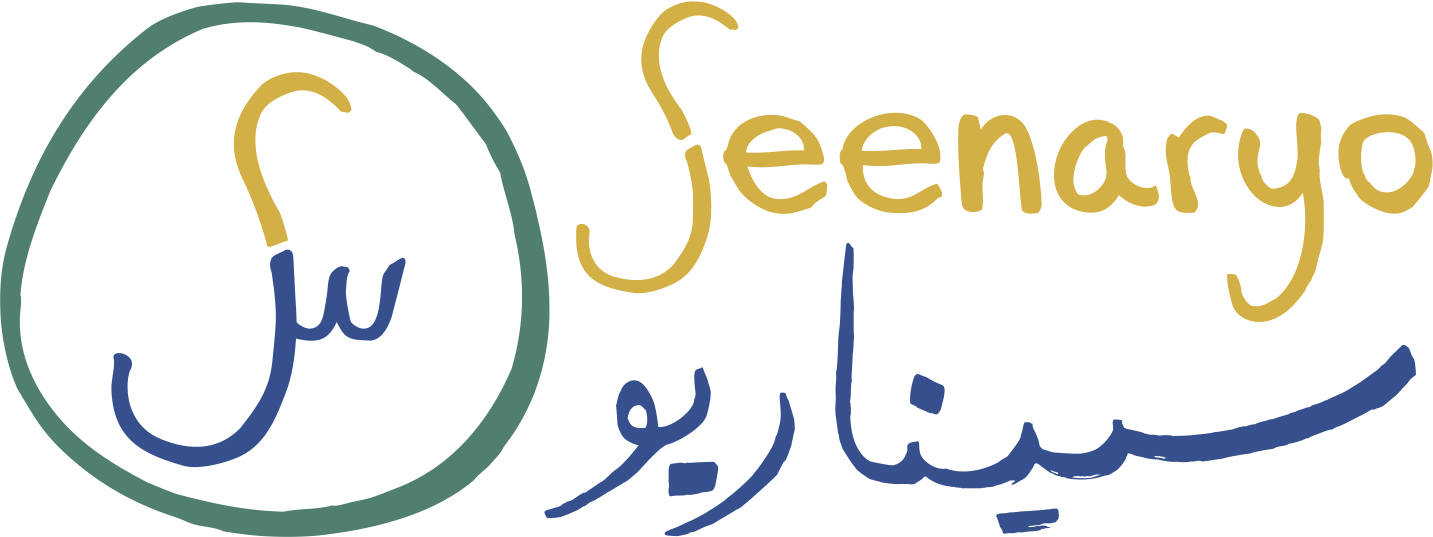 برنامج سيناريو "الميسّر الشاب"تبحث سيناريو عن عشرة شبان / شابات مهتمين بالمسرح والتعليم للمشاركة في برنامجها "الميسّر الشاب". سوف يتعلّم المشاركون كيفية ابتكار العروض المسرحية وتيسير المسرح للأطفال و تقنيات التدريس والقيادة والتوظيف.البـرنـامـج  سيقوم المشاركون أولاً بابتكار عرض مسرحي جديد مع المخرجة كريستيل خضر و الذي سوف يجول على مخيمات اللاجئين في جميع أنحاء لبنان. وفي نفس الوقت, سيتعلم المشاركون كيفية تيسير المسرح التشاركي (مع المخرج و الموسيقي هادي دعيبس) و بذلك يُنشؤون ورشة عمل الأطفال الخاصة بهم والتي سترافق العروض.شروط التقدّم أن تكون سوري/ة أو فلسطيني/ة بعمر 19 وحتى 26 عام.يُفضّل الخبرة في المسرح والتعليم (مثل قيادة ورشة العمل).التوفّر في الأوقات التالية:الخدمات اللوجستيةسيحصل المشاركون على 20 دولاراً في اليوم لتغطية نفقاتهم. يتم تقديم الغداء مجاناً كل يوم. ستُجرى التدريبات في بيروت من الساعة 3 حتى 9 مساءً لكي يتمكن االمشاركون من العمل في الصباح. قد تكون العروض الخمسة (11 - 15 نيسان) خارج بيروت لذلك على المشاركين أن يتفرّغوا لذلك طوال اليوم. النقل مؤمّن للعروض.كيفية التقدّمللتقدّم للبرنامج, يرجى تقديم سيرة ذاتية (باللغة العربية أو الانكليزية أو الفرنسية) على info@seenaryo.org . ستُقام تجارب الأداء في 20 شياط في بيروت.عـــن سيناريوسيناريو منظمة فنون وتعليم تعمل في لبنان. نحن نؤمن بأن المشاريع الفنيّة و التعليم التشاركي يدعم التطور الشخصي و التحصيل الأكاديمي والاندماج الاجتماعي – و يتيح الفرصة للافراد ليوصلوا صوتهم. For English, see belowSeenaryo Young Facilitators ProgrammeSeenaryo is looking for ten young people who are interested in theatre and education to participate on their ‘Young Facilitators’ programme. These participants will learn about devising theatre, facilitating drama with children, teaching techniques, leadership and employment. The programme The participants will first create a new piece of theatre with director Chrystele Khodr, which will tour to refugee camps around Lebanon. At the same time, the participants will learn how to facilitate participatory theatre (with actor and musician, Hadi Deaibess), creating their own children’s workshop to accompany the performance. Applicant requirementsApplicants must be Syrian or Palestinian, aged 19 – 26. Experience in theatre and education (e.g. leading workshops) is preferred. Participants must be available at these times: Logistics Participants will receive $20/day to cover their expenses. Lunch will be provided for free every day. Rehearsals will take place in Beirut, 3pm – 9pm so that people can work in the morning. The five performances (11th – 15th April) may be outside of Beirut so participants will need to be free all day. Transport will be provided for performances. How to applyTo apply, please submit a CV (in Arabic, English or French) to info@seenaryo.org. The audition will be on 20th February in Beirut. About SeenaryoSeenaryo is an arts and education organisation working in Lebanon. We believe that artistic projects and participatory education supports personal development, academic achievement and social cohesions – and allows people’s voices to be heard. المكانالنشاطالوقتالتاريخالشهربيروتتجارب أداء3 – 9 مساءً20شباطبيروتتدريبات / ورشات عمل3 – 9 مساءً23, 24, 25, 26, 27, 28شباطبيروتتدريبات / ورشات عمل3 – 9 مساءً19, 20, 21, 22, 25, 26, 27, 28آذاربيروتتدريبات / ورشات عمل3 – 9 مساءً5, 6, 7, 9, 10نيسانفي أنحاء لبنانعروض طوال اليوم11, 12, 14, 15نيسانبيروتورشات عمل ختامية3 – 9 مساءً21, 22, 24نيسانMonthDateTimeEventPlaceFebruary 20th 3pm - 9pm AuditionBeirutFebruary23rd, 24th, 25th, 26th, 27th, 28th 3pm - 9pmRehearsals / workshopsBeirutMarch19th, 20th, 21st, 22nd, 25th, 26, 27th, 28th 3pm - 9pmRehearsals / workshopsBeirutApril5th, 6th, 7th, 9th, 10th3pm - 9pmRehearsals / workshopsBeirutApril 11th, 12th, 14th, 15th All dayPerformancesAround LebanonApril21st, 22nd, 24th3pm - 9pmFinal workshopsBeirut